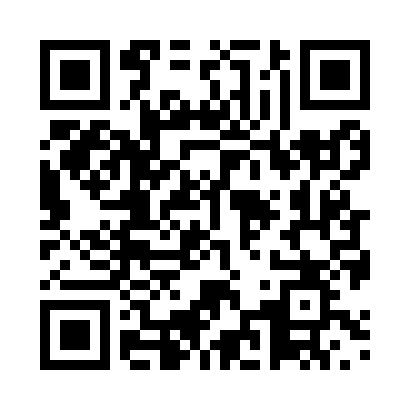 Prayer times for Angao, CongoWed 1 May 2024 - Fri 31 May 2024High Latitude Method: NonePrayer Calculation Method: Muslim World LeagueAsar Calculation Method: ShafiPrayer times provided by https://www.salahtimes.comDateDayFajrSunriseDhuhrAsrMaghribIsha1Wed4:425:5411:553:165:577:042Thu4:425:5311:553:165:577:043Fri4:425:5311:553:165:567:044Sat4:425:5311:553:175:567:045Sun4:425:5311:553:175:567:046Mon4:425:5311:553:175:567:047Tue4:415:5311:553:175:567:048Wed4:415:5311:553:175:567:049Thu4:415:5311:543:175:567:0410Fri4:415:5311:543:175:567:0411Sat4:415:5311:543:175:567:0412Sun4:415:5311:543:175:567:0413Mon4:415:5311:543:175:567:0414Tue4:415:5311:543:185:567:0415Wed4:415:5311:543:185:567:0416Thu4:415:5311:543:185:567:0417Fri4:405:5311:543:185:567:0418Sat4:405:5311:553:185:567:0419Sun4:405:5311:553:185:567:0420Mon4:405:5411:553:185:567:0521Tue4:405:5411:553:195:567:0522Wed4:405:5411:553:195:567:0523Thu4:405:5411:553:195:567:0524Fri4:405:5411:553:195:567:0525Sat4:405:5411:553:195:567:0526Sun4:405:5411:553:195:567:0627Mon4:415:5411:553:205:567:0628Tue4:415:5411:553:205:567:0629Wed4:415:5511:563:205:567:0630Thu4:415:5511:563:205:577:0631Fri4:415:5511:563:205:577:07